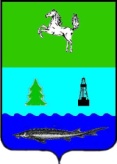 АДМИНИСТРАЦИЯ ЗАВОДСКОГО СЕЛЬСКОГО ПОСЕЛЕНИЯПАРАБЕЛЬСКОГО РАЙОНАТОМСКОЙ ОБЛАСТИПОСТАНОВЛЕНИЕот 13.10.2022							                                                        №58 Об утверждении Перечня мест, на которые запрещается возвращать животных без владельцев, и Перечня лиц, уполномоченных на принятие решений о возврате животных без владельцев на прежние места обитания животных без владельцев в Заводском сельском поселенииВ соответствии с частью 6 статьи 18 Федерального закона от 27 декабря 2018 года № 498-ФЗ «Об ответственном обращении с животными и о внесении изменений в отдельные законодательные акты Российской Федерации», пунктом 14 части 1 статьи 14 Федерального закона от 6 октября 2003 года № 131-ФЗ «Об общих принципах организации местного самоуправления в Российской Федерации», уставом муниципального образования Заводское сельское поселение Парабельского района Томской области, ПОСТАНОВЛЯЮ: 1. Утвердить: 1) Перечень мест, на которые запрещается возвращать животных без владельцев, согласно приложению № 1 к настоящему постановлению; 2) Перечень лиц, уполномоченных на принятие решений о возврате животных без владельцев на прежние места обитания животных без владельцев, согласно приложению № 2 к настоящему постановлению.2. Разместить настоящее постановление на сайте Заводского сельского поселения http://zavodscoe.ru/ и информационном стенде в помещении Администрации Заводского сельского поселения.3. Контроль за исполнением настоящего постановления оставляю за собой.И.о. Главы поселения                                                                                                     М.Е. Ефимова	Приложение № 1УТВЕРЖДЕНпостановлением Администрации Заводского сельского поселенияот 13.10.2022  №58Переченьмест, на которые запрещается возвращать животных без владельцев1. Территории учреждений социальной сферы2. Территории объектов здравоохранения3. Территории образовательных учреждений (школы, детские сады)4. Детские площадки5. Придомовые территории6. Общественные территории (парки, скверы)Приложение № 2УТВЕРЖДЕНпостановлением Администрации Заводского сельского поселенияот 13.10.2022  №58Переченьлиц, уполномоченных на принятие решений о возврате животных без владельцев на прежние места обитания животных без владельцев1. Глава поселения2. Специалист 1-ой категории